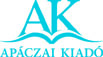 MATEMATIKALEVELEZŐS Tanulmányi verseny4. évfolyamországos Döntő     2013A tanuló neve:	 _______________________________________________Az iskola neve:	________________________________________________Az iskola címe:	 ________________________________________ (helység)A felkészítő tanár neve:   ________________________________________Elérhető pontszám: 41 pont			Elért pontszám:              pont1. Kockát építünk 8 azonos méretű dobókockából. Legkevesebb mennyi pötty lesz  
    ennek a kockának a felszínén?/6 pont2. Lili, Anna, Petra és Sára a tavaszi szünetben moziba mentek. Egymás mellé szólt a 
    jegyük. Hányféle sorrendben ülhettek le, ha Lili és Sára nem szerettek volna egymás 
    mellé ülni?
Megoldásodat jegyezd is le!/6 pont3. Igazak vagy hamisak az állítások? Írd melléjük a megfelelő betűjelet (I, H)!/6 pont4. Mennyi a következő műveletsor eredménye? Végezz írásbeli műveleteket!6822 – 4515 : 3 + (7000 – 136 ∙ 2) = X5 pont5. Hány olyan pozitív egész szám van, amelyhez hozzáadva a felét, az eredmény 
    háromjegyű egész szám lesz?
   Jegyezd is le ezeket!/6 pont6. Két szám összege 8150. Az egyik 2150-nel nagyobb, mint a másik.
    Melyik ez a két szám?
    5 lépésben oldd meg a feladatot!/5 pont7. Luca könyvet vásárolt testvérének, 5000 Ft-ot vitt magával a boltba. Ott olyan 
    könyvet választott, amelynek eredetileg 4100 Ft volt az ára, de most a negyedével 
    kevesebbe került. 
    Mennyi pénze maradt Lucának a könyv megvásárlása után?/7 pontMegoldása)2 m + 36 dm = 560 cmb)81 dm + 13 cm = 823 cmc)4 hl + 4 l = 4004 ld)9 dl + 31 ml = 931 mle)5 t + 23 kg = 523 kgf)7 t + fél t = 7500 kg